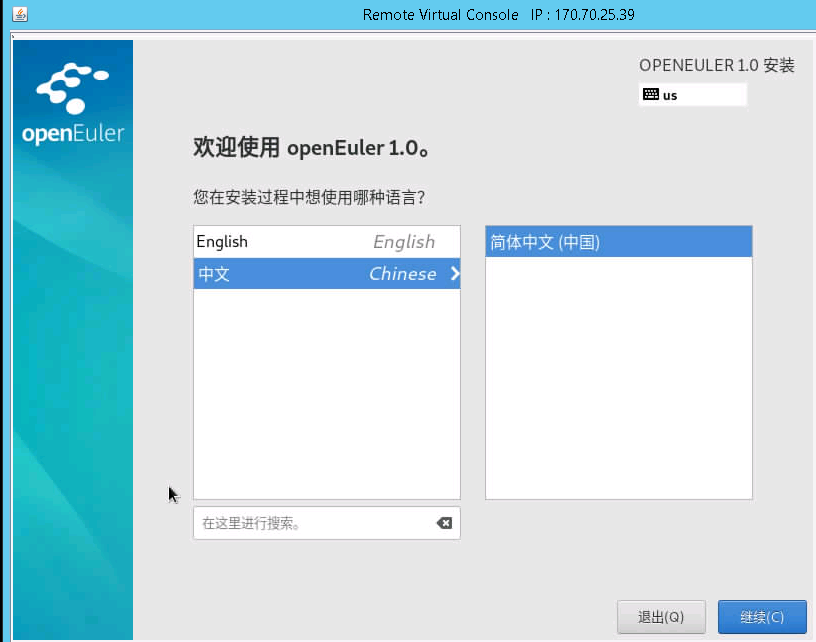 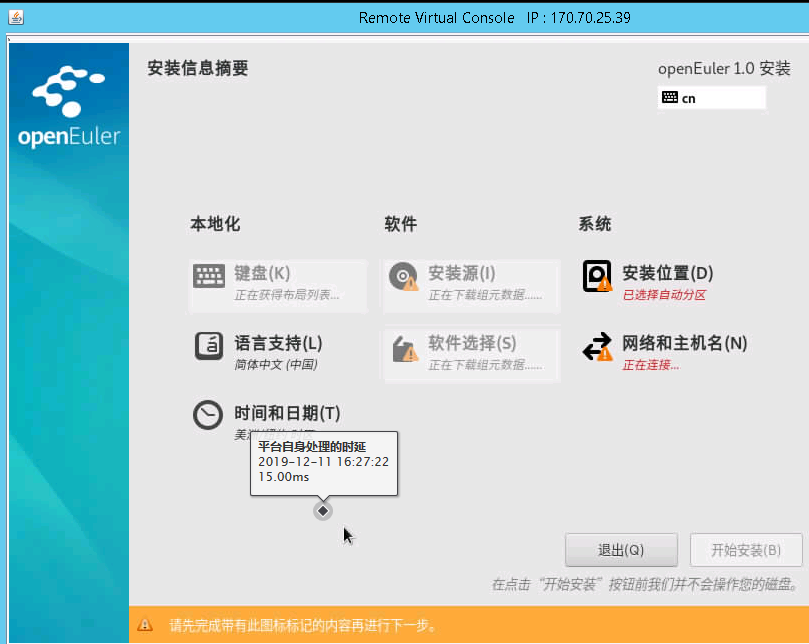 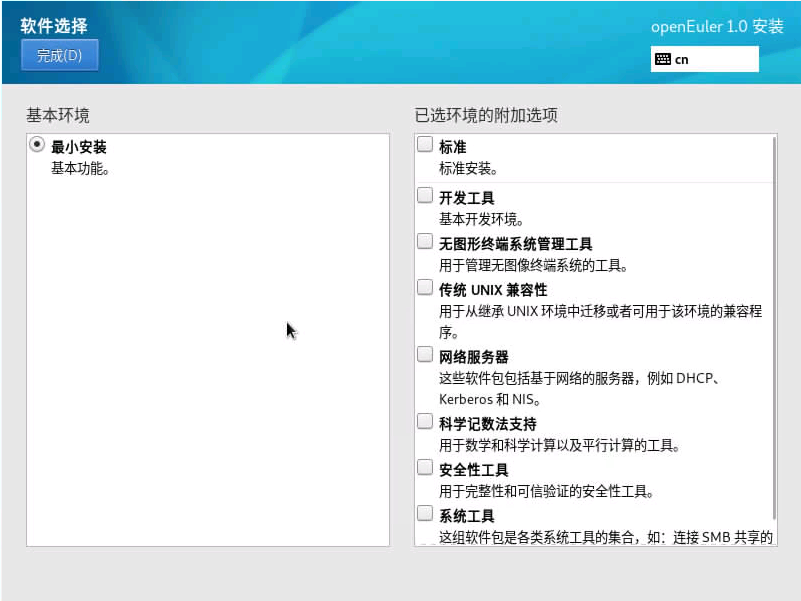 选择安装位置以后，自动分区以后被扩展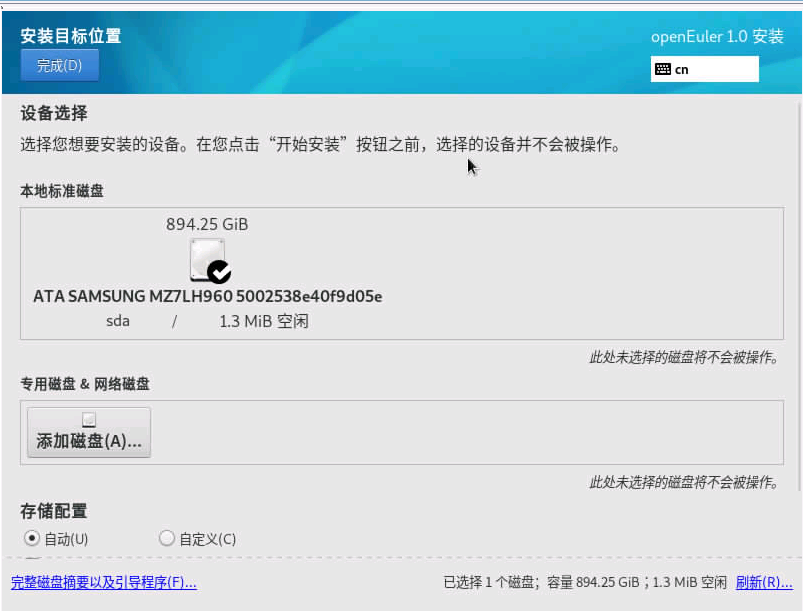 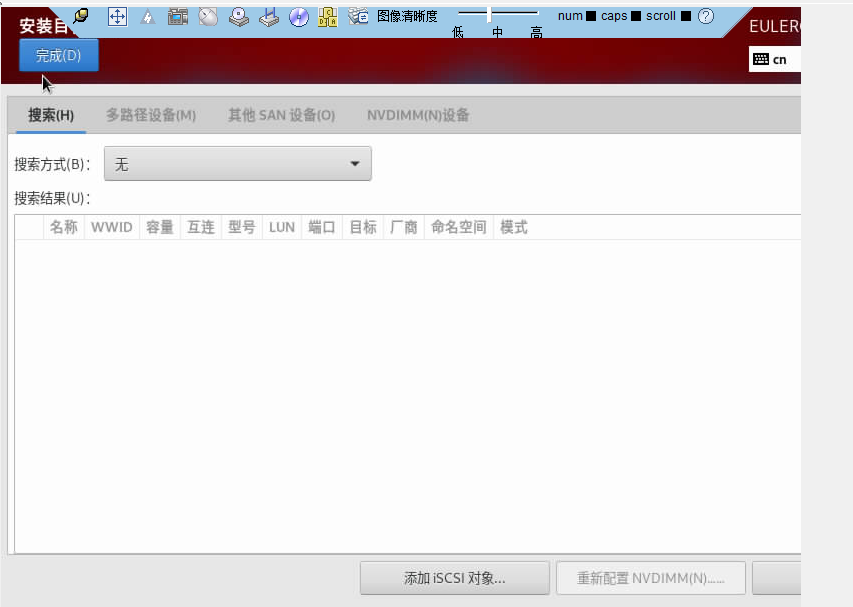 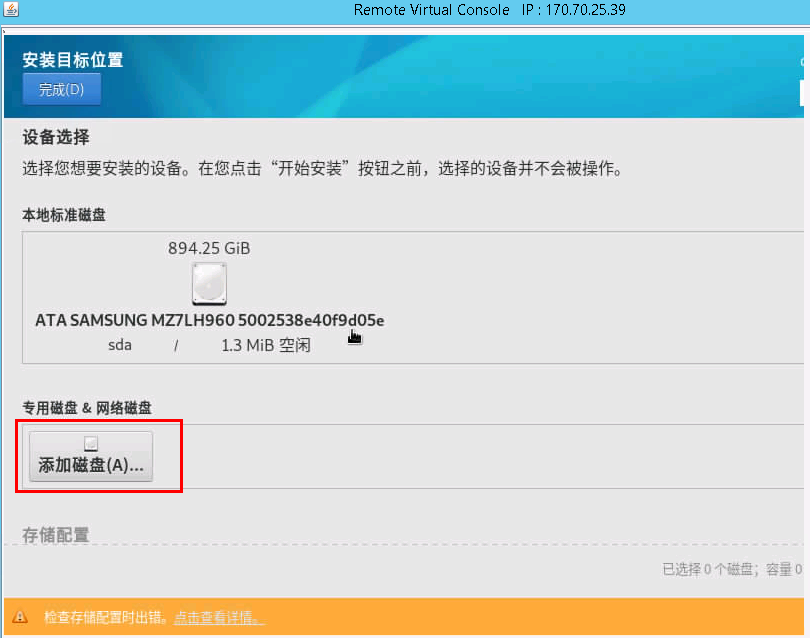 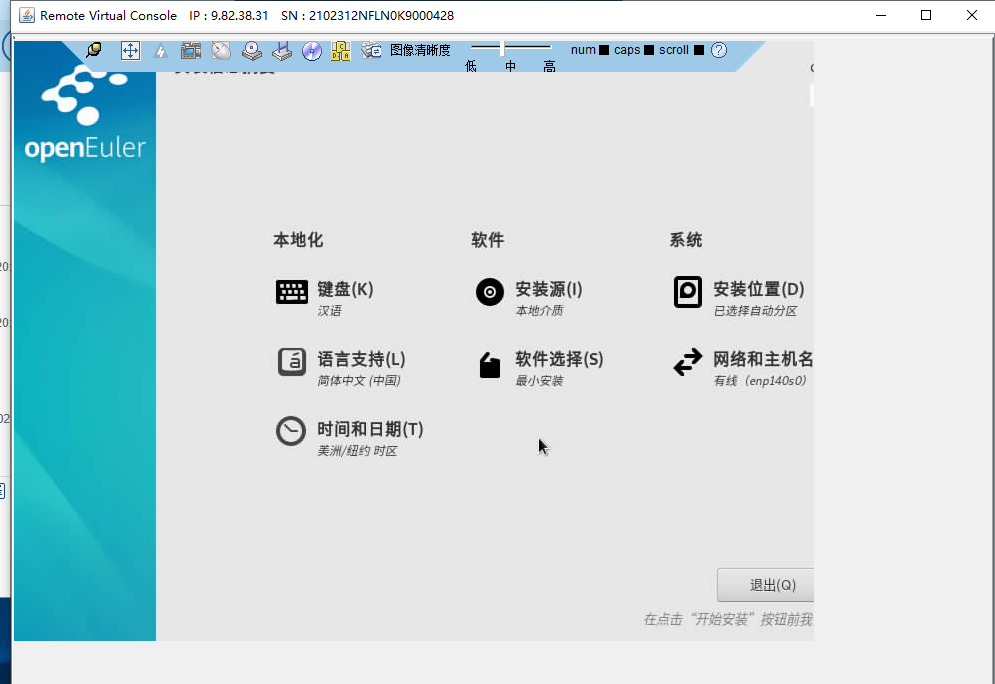 